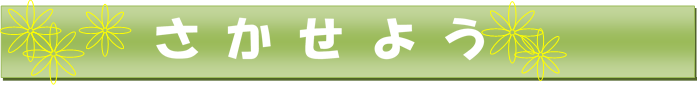 　「いよいよ３年生！中学年の仲間入り！」と胸高鳴らせて始まった４月から、早いものでもう夏休みを迎えます。　３年生から学習が始まった理科では、ホウセンカを育てたり、モンシロチョウの成長を見守ったりして、生き物の育ち方を学びました。また、社会科では、精華小学校区の探検を通して町の特色を知ることができました。他にも、習字やリコーダー等、初めての学習が多かった４ヶ月でしたが、どの子も目を輝かせて取り組みました。「やる気」の花がたくさん咲いた４ヶ月間でした。　いよいよ明日から、夏休みが始まります。規則正しく生活し、進んでお手伝いや学習に取り組める夏休みになることを願っています。進んでがんばる姿があったら、たくさんほめてあげてください。「夏休みは、○○をがんばったよ！」という思いが、夏休み明けの学校生活に向けての自信につながっていきます。８月２７日（火）に、元気な子どもたちに会えることを楽しみにしております。よい夏休みをお過ごしください！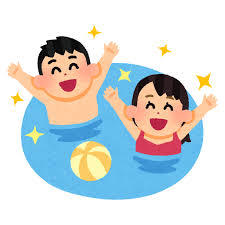 ＜お知らせ＆お願い＞☆プールに来るときは、プールカードを必ず持たせてください。プールカードの表紙の記入が必要になりますので、保護者名・押印・連絡先を必ず記入してください。☆夏休み中、ホウセンカの世話の見届けをお願いします。水やり・観察・種の収穫をするように子ども達に話してあります。声かけ・見届けをお願いします。植木鉢と支柱は、夏休み後、学校に持ってくる必要はありませんので、家庭で保管しておいてください。☆持ち物の点検・補充・記名の確認をお願いします。・習字道具　　　・絵の具　　・リコーダー　　　・鍵盤ハーモニカ　　・上靴（サイズの確認を）・防災頭巾（椅子にきちんと取り付けられるか確認を）　　　・赤白帽子（あごひもの長さ）　　・お道具箱の中身など作品が大きく、お子さんが搬入できない場合は、８月２１日（水）１５時４５分～１６時４５分、２２日（木）１３時４５分～１６時４５分の間に職員室へ声をかけ、搬入してください。～夏休み明けの登校について～＜日にち＞　8月2７日（火）　　いつも通り集団登校です。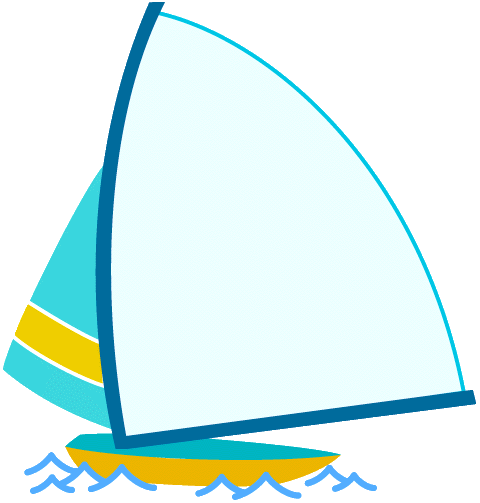 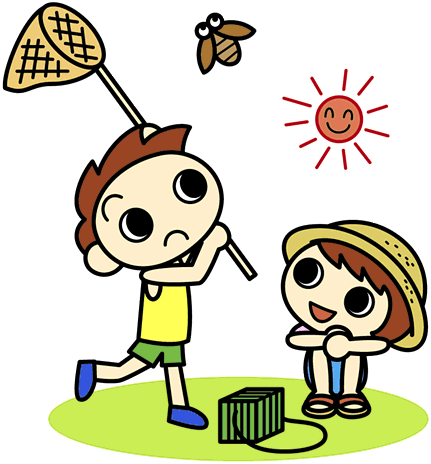 　夏休み明けに、「たからもの」を展示する足跡展があります。　　　　　　　　　　　８月２８日（水）１４時～１８時　　　　　　　　　　　　　２９日（木）８時３０分～１８時　　　　　　　　　　　　　３０日（金）８時３０分～１２時	大きい物の搬出は、３０日１５時３０分～１８時までにお願いします。